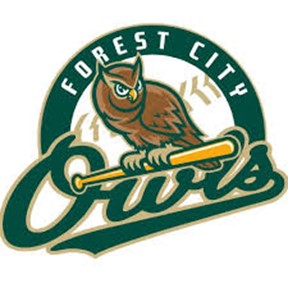 2023 Special Nights at the Ballpark(subject to change)May 29th Memorial Day Remembrance*June 3rd Opening Night/AYCE/FireworksJune 6th Faith Night*June 10th Petting Zoo*June 12th Cancer NightJune 15th Bark in the ParkJune 17th AYCEJune 24th Touch-a-TruckJuly 1st AYCE/FireworksJuly 3rd Fireworks (4th of July Celebration)July 6th Ladies NightJuly 7th BeerfestJuly 10th Waffle House NightJuly 15th AYCE/ATV RaffleJuly 29th AYCE/Star Wars Night*Chick-fil-A Food Truck